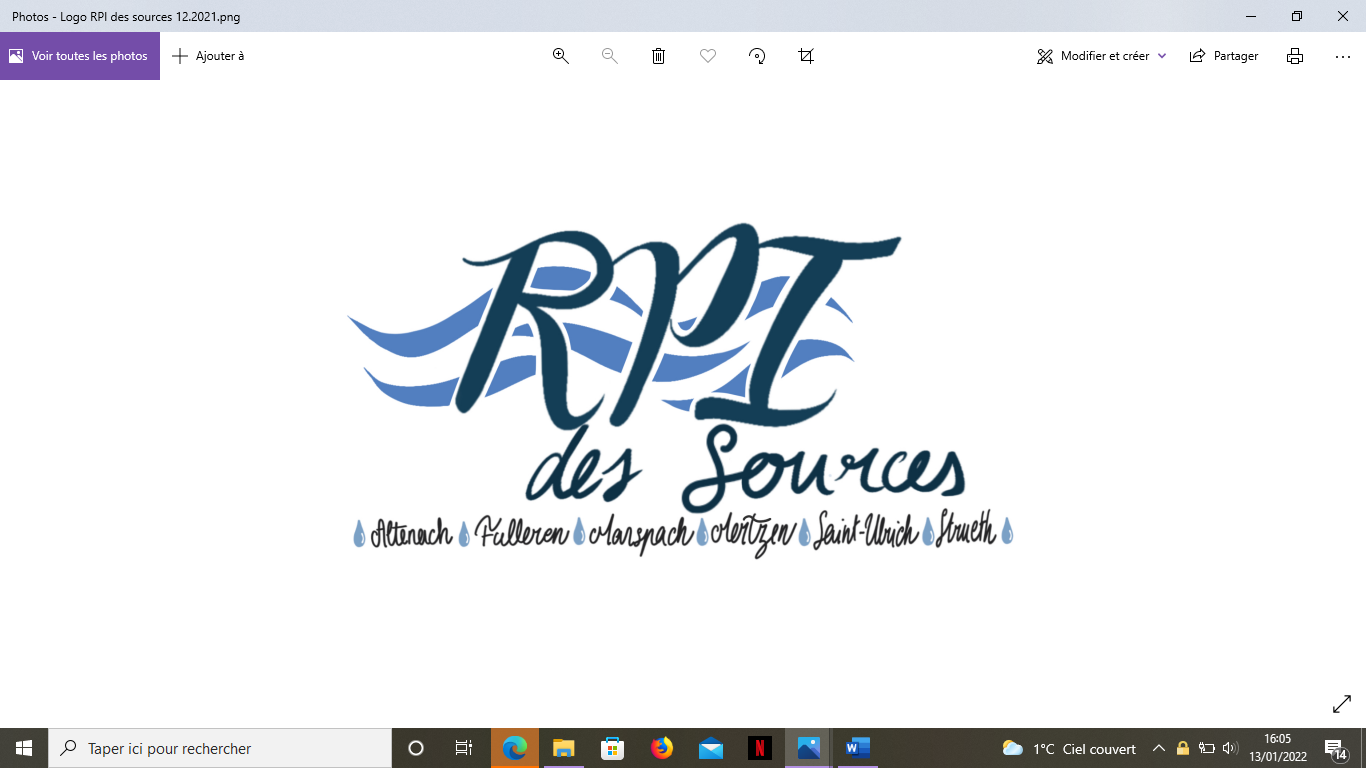 Votre enfant est né en 2020, et vous souhaitez l’inscrireà l’école maternelle de notre RPI ?Les inscriptions se dérouleront du 27 février au 8 mars 2023.Quels documents fournir ?Le formulaire d’inscription complété et signécopie du livret de famille copie des pages de vaccination du carnet de santécopie d’un justificatif de domicile récentcertificat de radiation (le cas échéant)Où déposer le dossier d’inscription et les justificatifs ?dans la boite aux lettres du SIS des sources à la mairie de Saint-ulrich)Nous restons à votre disposition pour toutes questions complémentaires par mail : sis.les.sources@gmail.comLe SIS procédera à l’inscription administrative de votre enfant. Dans un second temps, le directeur de l’école admettra votre enfant.Les informations de rentrée vous seront communiquées par le directeur de l’école et vous parviendront par mail au début du mois de juillet.Information périscolaire (midi et soir) : https://sudalsacelargue.portail-familles.app/